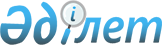 "Қазақстан Республикасы Мемлекеттік шекарасының кейбір учаскелеріндегі автомобиль өткізу пункттерін уақытша жабу туралы" Қазақстан Республикасы Үкіметінің 2020 жылғы 30 наурыздағы № 155 қаулысына өзгеріс енгізу туралы
					
			Күшін жойған
			
			
		
					Қазақстан Республикасы Үкіметінің 2020 жылғы 1 шiлдедегi № 417 қаулысы. Күші жойылды - Қазақстан Республикасы Үкіметінің 2022 жылғы 29 маусымдағы № 449 қаулысымен
      Ескерту. Күші жойылды – ҚР Үкіметінің 29.06.2022 № 449 (алғашқы ресми жарияланған күнінен кейін күнтізбелік он күн өткен соң қолданысқа енгізіледі) қаулысымен.
      Қазақстан Республикасының Үкіметі ҚАУЛЫ ЕТЕДІ:
      1. "Қазақстан Республикасы Мемлекеттік шекарасының кейбір учаскелеріндегі автомобиль өткізу пункттерін уақытша жабу туралы" Қазақстан Республикасы Үкіметінің 2020 жылғы 30 наурыздағы № 155 қаулысына мынадай өзгеріс енгізілсін:
      1-1-тармақ алып тасталсын.
      2. Қазақстан Республикасы Сыртқы істер министрлігі белгіленген тәртіппен Қытай Халық Республикасына дипломатиялық арналар арқылы хабарласын.
      3. Осы қаулы қол қойылған күнінен бастап қолданысқа енгізіледі және ресми жариялануға тиіс.
					© 2012. Қазақстан Республикасы Әділет министрлігінің «Қазақстан Республикасының Заңнама және құқықтық ақпарат институты» ШЖҚ РМК
				
      Қазақстан РеспубликасыныңПремьер-Министрі

А. Мамин
